Российская Федерация ИРКУТСКАЯ ОБЛАСТЬАдминистрация Харайгунского Муниципального ОбразованияПОСТАНОВЛЕНИЕот «27» июня 2023 г.                     с. Харайгун                                 № 112О внесении изменений в Постановление №  100 от 19.05.2023 «Об утверждении муниципальной программы «Развитие сети автомобильных дорог общего пользования  в Харайгунском муниципальном образовании»» на 2022-2026 годы.В целях приведения муниципальной программы в соответствие с решением Думы о бюджете Харайгунского муниципального образования. Руководствуясь Федеральным законом от 8 ноября 2007 года № 257-ФЗ «Об автомобильных дорогах и о дорожной деятельности в Российской Федерации и о внесении изменений в отдельные законодательные акты Российской Федерации», Федеральным законом от 6 октября 2003 года № 131-ФЗ «Об общих принципах организации местного самоуправления в Российской Федерации», Уставом Харайгунского муниципального образования, администрация Харайгунского муниципального образования,П О С Т А Н О В Л Я Е Т:1. Внести в постановление администрации Харайгунского муниципального образования №  100 от 19.05.2023 «Об утверждении  муниципальной программы «Развитие сети автомобильных дорог в Харайгунском муниципальном образовании на 2022-2026 годы, следующие изменения: 1.1. Приложение № 1 изложить в новой редакции. (Приложение №1 прилагается).       2. Опубликовать настоящее Постановление в периодическом печатном издании  «Вестник Харайгунского муниципального образования» и на сайте «харайгун.рф».       3. Контроль за исполнением настоящего Постановления оставляю за собой.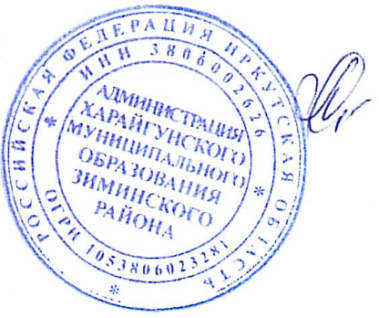 Глава Харайгунского муниципального образования                                                      Синицына Л.Н.Приложение 1 
 к муниципальной программе «Развитие сети автомобильных дорог общего пользования  в Харайгунском муниципальном образовании на 2022- 2026 годы»Приложение 1 
 к муниципальной программе «Развитие сети автомобильных дорог общего пользования  в Харайгунском муниципальном образовании на 2022- 2026 годы»Приложение 1 
 к муниципальной программе «Развитие сети автомобильных дорог общего пользования  в Харайгунском муниципальном образовании на 2022- 2026 годы»Приложение 1 
 к муниципальной программе «Развитие сети автомобильных дорог общего пользования  в Харайгунском муниципальном образовании на 2022- 2026 годы»Приложение 1 
 к муниципальной программе «Развитие сети автомобильных дорог общего пользования  в Харайгунском муниципальном образовании на 2022- 2026 годы»Приложение 1 
 к муниципальной программе «Развитие сети автомобильных дорог общего пользования  в Харайгунском муниципальном образовании на 2022- 2026 годы»Приложение 1 
 к муниципальной программе «Развитие сети автомобильных дорог общего пользования  в Харайгунском муниципальном образовании на 2022- 2026 годы»Приложение 1 
 к муниципальной программе «Развитие сети автомобильных дорог общего пользования  в Харайгунском муниципальном образовании на 2022- 2026 годы»Приложение 1 
 к муниципальной программе «Развитие сети автомобильных дорог общего пользования  в Харайгунском муниципальном образовании на 2022- 2026 годы»Приложение 1 
 к муниципальной программе «Развитие сети автомобильных дорог общего пользования  в Харайгунском муниципальном образовании на 2022- 2026 годы»Приложение 1 
 к муниципальной программе «Развитие сети автомобильных дорог общего пользования  в Харайгунском муниципальном образовании на 2022- 2026 годы»Приложение 1 
 к муниципальной программе «Развитие сети автомобильных дорог общего пользования  в Харайгунском муниципальном образовании на 2022- 2026 годы»Приложение 1 
 к муниципальной программе «Развитие сети автомобильных дорог общего пользования  в Харайгунском муниципальном образовании на 2022- 2026 годы»Приложение 1 
 к муниципальной программе «Развитие сети автомобильных дорог общего пользования  в Харайгунском муниципальном образовании на 2022- 2026 годы»Приложение 1 
 к муниципальной программе «Развитие сети автомобильных дорог общего пользования  в Харайгунском муниципальном образовании на 2022- 2026 годы»Приложение 1 
 к муниципальной программе «Развитие сети автомобильных дорог общего пользования  в Харайгунском муниципальном образовании на 2022- 2026 годы»Приложение 1 
 к муниципальной программе «Развитие сети автомобильных дорог общего пользования  в Харайгунском муниципальном образовании на 2022- 2026 годы»Приложение 1 
 к муниципальной программе «Развитие сети автомобильных дорог общего пользования  в Харайгунском муниципальном образовании на 2022- 2026 годы»Приложение 1 
 к муниципальной программе «Развитие сети автомобильных дорог общего пользования  в Харайгунском муниципальном образовании на 2022- 2026 годы»Приложение 1 
 к муниципальной программе «Развитие сети автомобильных дорог общего пользования  в Харайгунском муниципальном образовании на 2022- 2026 годы»Приложение 1 
 к муниципальной программе «Развитие сети автомобильных дорог общего пользования  в Харайгунском муниципальном образовании на 2022- 2026 годы»Перечень основных мероприятий программыПеречень основных мероприятий программыПеречень основных мероприятий программыПеречень основных мероприятий программыПеречень основных мероприятий программыПеречень основных мероприятий программыПеречень основных мероприятий программыПеречень основных мероприятий программыПеречень основных мероприятий программы №Наименование мероприятияНаименование мероприятияСроки выполненияв том числе по годам                           в том числе                            в том числе                            в том числе                            в том числе  №Наименование мероприятияНаименование мероприятияСроки выполненияв том числе по годампланируемое привлечение      средств из:планируемое привлечение      средств из:планируемое привлечение      средств из:внебюджетных источников №Наименование мероприятияНаименование мероприятияСроки выполненияв том числе по годамфедерального бюджета областной бюджетместный бюджет внебюджетных источников1Содержание автомобильных дорог общего пользования местного значения поселенияСодержание автомобильных дорог общего пользования местного значения поселения2022 г. --300,0-1Содержание автомобильных дорог общего пользования местного значения поселенияСодержание автомобильных дорог общего пользования местного значения поселения2023 г. --739,5-1Содержание автомобильных дорог общего пользования местного значения поселенияСодержание автомобильных дорог общего пользования местного значения поселения2024 г. --144,13-1Содержание автомобильных дорог общего пользования местного значения поселенияСодержание автомобильных дорог общего пользования местного значения поселения2025 г. --300,0-1Содержание автомобильных дорог общего пользования местного значения поселенияСодержание автомобильных дорог общего пользования местного значения поселения2026 г. ----2Разработка проектной документации на ремонт, капитальный ремонт автомобильных дорог общего пользования местного значения муниципального районаРазработка проектной документации на ремонт, капитальный ремонт автомобильных дорог общего пользования местного значения муниципального района2022 г. --840,7-2Разработка проектной документации на ремонт, капитальный ремонт автомобильных дорог общего пользования местного значения муниципального районаРазработка проектной документации на ремонт, капитальный ремонт автомобильных дорог общего пользования местного значения муниципального района2023 г. --1132,5-2Разработка проектной документации на ремонт, капитальный ремонт автомобильных дорог общего пользования местного значения муниципального районаРазработка проектной документации на ремонт, капитальный ремонт автомобильных дорог общего пользования местного значения муниципального района2024 г. --1326,76-2Разработка проектной документации на ремонт, капитальный ремонт автомобильных дорог общего пользования местного значения муниципального районаРазработка проектной документации на ремонт, капитальный ремонт автомобильных дорог общего пользования местного значения муниципального района2025 г. --1434,5-2Разработка проектной документации на ремонт, капитальный ремонт автомобильных дорог общего пользования местного значения муниципального районаРазработка проектной документации на ремонт, капитальный ремонт автомобильных дорог общего пользования местного значения муниципального района2026 г. ----3Текущий и капитальный ремонт дорог общего пользования местного значенияТекущий и капитальный ремонт дорог общего пользования местного значения2022 г. --1412,8-3Текущий и капитальный ремонт дорог общего пользования местного значенияТекущий и капитальный ремонт дорог общего пользования местного значения2023 г. --896,4-3Текущий и капитальный ремонт дорог общего пользования местного значенияТекущий и капитальный ремонт дорог общего пользования местного значения2024 г. --2455,87-3Текущий и капитальный ремонт дорог общего пользования местного значенияТекущий и капитальный ремонт дорог общего пользования местного значения2025 г. --2300,0-3Текущий и капитальный ремонт дорог общего пользования местного значенияТекущий и капитальный ремонт дорог общего пользования местного значения2026 г. ----